BENEFICIOS DEL EJERCICIO¿Cuáles son los beneficios del ejercicio? — El ejercicio tiene muchos beneficios. Puede servir para:●El ejercicio libera sustancias llamada endorfinas que contrarrestan la ansiedad y depresión.●Renueva neuronas●Quemar calorías, lo cual ayuda a controlar el peso●Ayudar a controlar los niveles de azúcar en sangre en los diabéticos●Bajar la presión arterial, en especial en las personas con presión arterial alta●Disminuir el estrés y mejorar la depresión●Mantener los huesos fuertes, para que no se debiliten y se rompan fácilmente●Disminuir las posibilidades de morir de enfermedades cardíacas¿Cuáles son los principales tipos de ejercicio? — Existen tres tipos principales de ejercicio Estos son:●Ejercicio aeróbico – El ejercicio aeróbico aumenta la frecuencia cardíaca. Algunos ejemplos son caminar, correr o nadar.●Entrenamiento de resistencia – El entrenamiento de resistencia ayuda a fortalecer los músculos. Se puede hacer este tipo de ejercicio con pesas, bandas de ejercicio o máquinas de pesas.●Estiramiento – Los ejercicios de estiramiento permiten que los músculos y las articulaciones se muevan más fácilmente.Es importante incluir los tres tipos de ejercicio en el programa de ejercicios, para que el organismo, los músculos y las articulaciones puedan mantenerse en el mejor estado posible.¿Debo consultar a mi médico antes de comenzar a hacer ejercicio? — Si nunca hizo ejercicio o no lo ha hecho en mucho tiempo, consulte a su médico o enfermero antes de comenzar un programa de ejercicios muy activo.Si tiene enfermedades cardíacas o factores de riesgo de enfermedades cardíacas (como por ejemplo presión arterial alta o diabetes), es posible que el médico o enfermero recomiende que realice una prueba de ejercicios antes de iniciar un programa de ejercicios.Al comenzar un programa de ejercicios, hágalo gradualmente. Por ejemplo, haga los ejercicios a un ritmo lento o solo durante algunos minutos. Con el tiempo, podrá hacer los ejercicios más rápido o durante periodos más largos.¿Qué debo poner en práctica al hacer ejercicio? — Cada vez que haga ejercicio, debe hacer lo siguiente:●Entrar en calor – Esto ayuda a evitar que se lesione los músculos al hacer ejercicio. Para entrar en calor, haga un ejercicio aeróbico suave (por ejemplo, caminar lentamente) o ejercicios de estiramiento durante 5 a 10 minutos.●Ejercitar – Durante el ejercicio puede, por ejemplo, caminar rápido, nadar, correr o usar una máquina de ejercicios. También debe estirar todas las articulaciones, incluidos el cuello, los hombros, la espalda, las caderas y las rodillas. Al menos dos veces por semana puede agregar ejercicios de resistencia a su rutina.●Enfriar los músculos – Enfriar los músculos ayudar a evitar los mareos después del ejercicio y a prevenir calambres. Para enfriar los músculos puede estirarse o hacer un ejercicio aeróbico suave durante cinco minutos.¿Con qué frecuencia debo hacer ejercicio? — Los médicos recomiendan hacer ejercicio al menos 30 minutos por día, cinco o más días por semana.Si no puede hacer ejercicio durante 30 minutos consecutivos, trate de hacer ejercicio durante 10 minutos, tres o cuatro veces al día.¿Cuándo debo llamar al médico o enfermero? — Si tiene alguno de los siguientes síntomas al hacer ejercicio, interrumpa la actividad y llame a su médico o enfermero de inmediato:●Dolor o presión en el pecho, los brazos, la garganta, la mandíbula o la espalda●Náuseas o vómitos●Sensación de palpitaciones o de que el corazón late muy rápido●Sensación de mareo o desmayo¿Qué hago si no tengo tiempo para hacer ejercicio? — Muchas personas tienen vidas muy ocupadas y tal vez crean que no tienen tiempo para hacer ejercicio, pero es importante tratar de encontrar el tiempo, incluso si está cansado o trabaja mucho. El ejercicio puede aumentar su nivel de energía, lo cual podría ayudarlo incluso a hacer más cosas en menos tiempo.Cuando realmente no tenga tiempo de hacer ejercicio, puede mantenerse activo de otras maneras. Por ejemplo, puede:●Usar las escaleras en lugar del ascensor●Estacionar en un lugar que esté más lejos de la puerta●Tomar un camino más largo al caminar de un lugar a otroPasar mucho tiempo sin moverse (por ejemplo, mirando televisión o trabajando en la computadora) puede ser malo para la salud. Trate de levantarse y moverse cada vez que pueda.¿Qué más debo poner en práctica al hacer ejercicio? — Para hacer ejercicio de manera segura y evitar problemas, recuerde:●Beber líquido durante el ejercicio y después de este (pero las bebidas no deben contener cafeína)●Evitar hacer ejercicio al aire libre si hace mucho calor o frío●Usar capas de ropa, para poder quitarse prendas si tiene mucho calor●Usar un calzado que ajuste bien y sea un buen soporte para los pies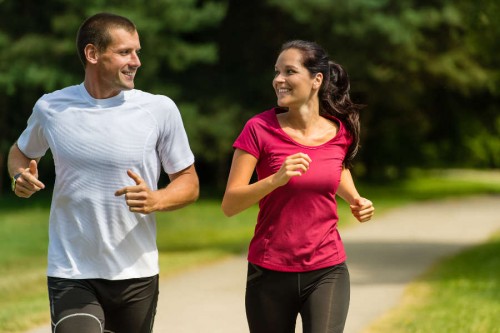 